Temat: Wiosenka, wiosenka w konwaliowych sukienkach Grupa: „Wiewiórki”- Zerówka Data: 25.03.2020r.Cele:Dziecko:- słucha uważnie treści wiersza, potrafi opowiedzieć o treści wiersza- rozwiązuje zagadki wiosenne- wykonuje pracę plastyczno- konstrukcyjną 1. „Przyjście wiosny”- J. BrzechwyWysłuchaj uważnie wiersza czytanego przez inną osobę, a następnie spróbuj odpowiedzieć na pytania. Naplotkowała sosna,że już się zbliża wiosna.Kret skrzywił się ponuro:„Przyjedzie pewnie furą”.Jeż się najeżył srodze:„Raczej na hulajnodze”.Wąż syknął: „Ja nie wierzę.Przyjedzie na rowerze”.Kos gwizdnął: „Wiem coś o tym.Przyleci samolotem”.„Skąd znowu - rzekła sroka -Ja jej nie spuszczam z okaI w zeszłym roku, w maju,Widziałam ją w tramwaju”.„Nieprawda! Wiosna zwyklePrzyjeżdża motocyklem!”„A ja wam to dowiodę,Że właśnie samochodem”.„Nieprawda, bo w karecie!”„W karecie? Cóż pan plecie?Oświadczyć mogę krótko,Przypłynie własną łódką”.A wiosna przyszło pieszo -Już kwiaty z nią się śpieszą,Już trawy przed nią rosnąI szumią: „Witaj wiosno!”.Pytania: Kto rozpuścił plotkę, że zbliża się wiosna ?Jakie zwierzęta wystąpiły w wierszu? Czym zwierzęta myślały, że przybędzie wiosna, a jak naprawdę przybyła?2. Zagadki wiosenneProszę posłuchaj zagadek związanych z wiosną, sprawdź czy potrafisz zgadnąć o czym są.3. Wiosenne kwiatyPoproś osobę dorosłą o pokazanie Ci wiosennych kwiatów, przyjrzyj się jakie mają kolory, spróbuj może zapamiętać nazwy kwiatów, których jeszcze nie znasz. Następnie spójrz na przykładowe prace związane z wiosennymi kwiatami i na kartce papieru stwórz własną wiosenną łąkę, ogródek, rabatę. Możesz użyć do tego kredek, farb, plasteliny lub innych materiałów. Materiały dla Rodzica: Link do prezentacji z wiosennymi kwiatami na kanale YouTube:https://www.youtube.com/watch?v=rANDOonihZg&t=81s Obrazy przedstawiające wiosenne kwiaty: 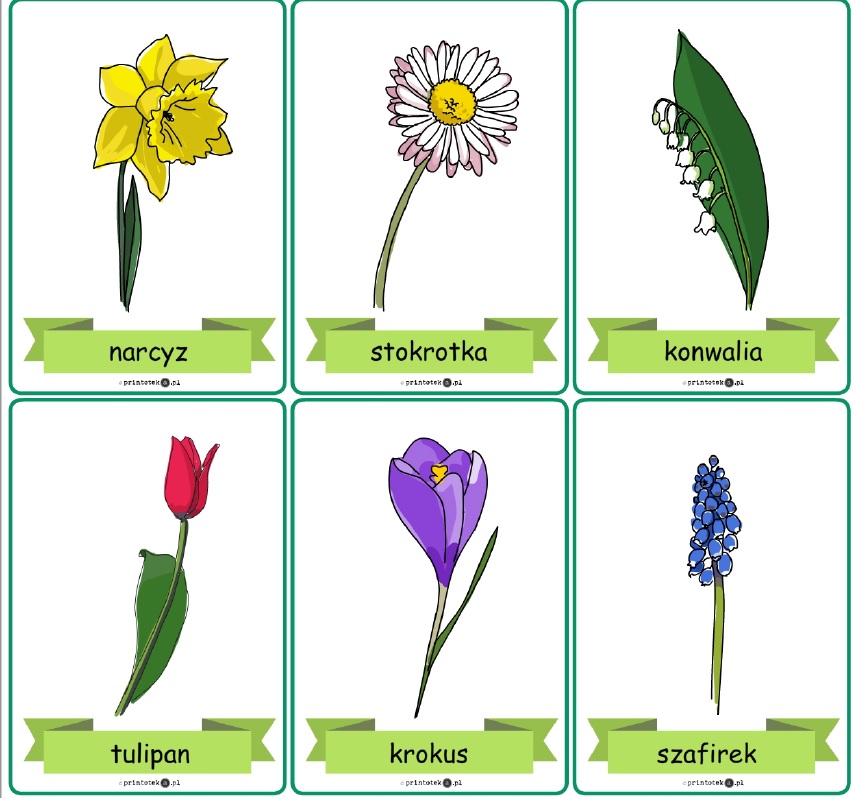 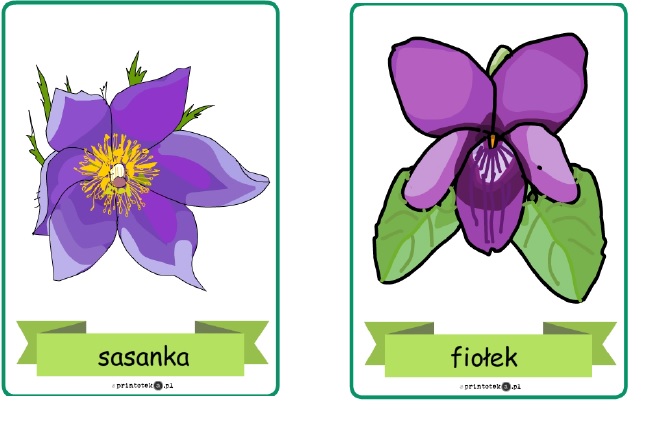 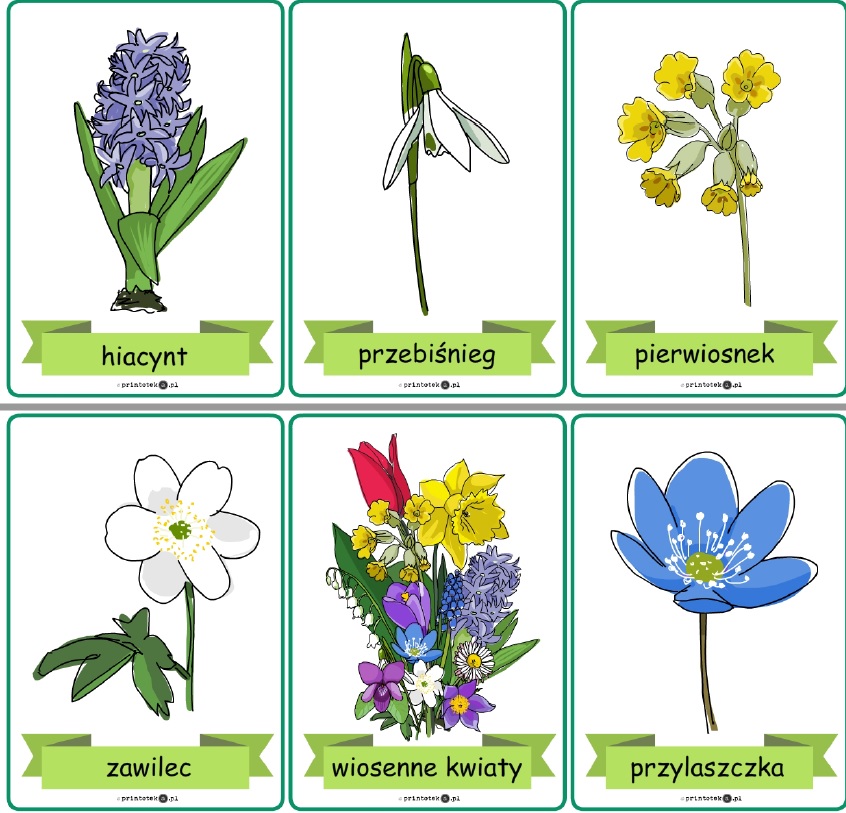 Przykładowe prace z wiosennymi kwiatami: 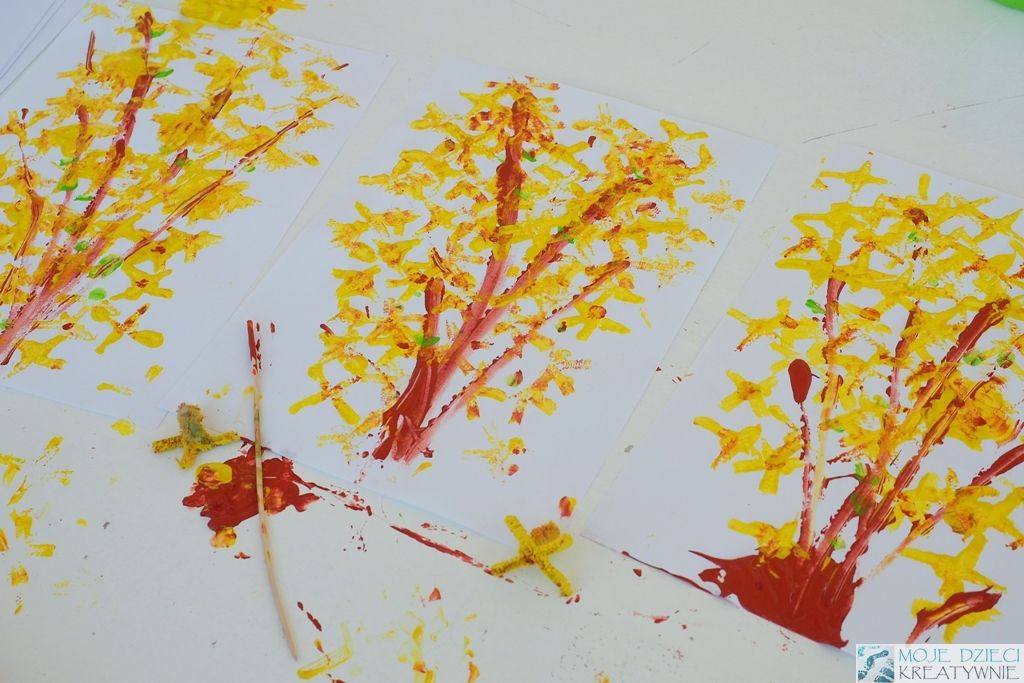 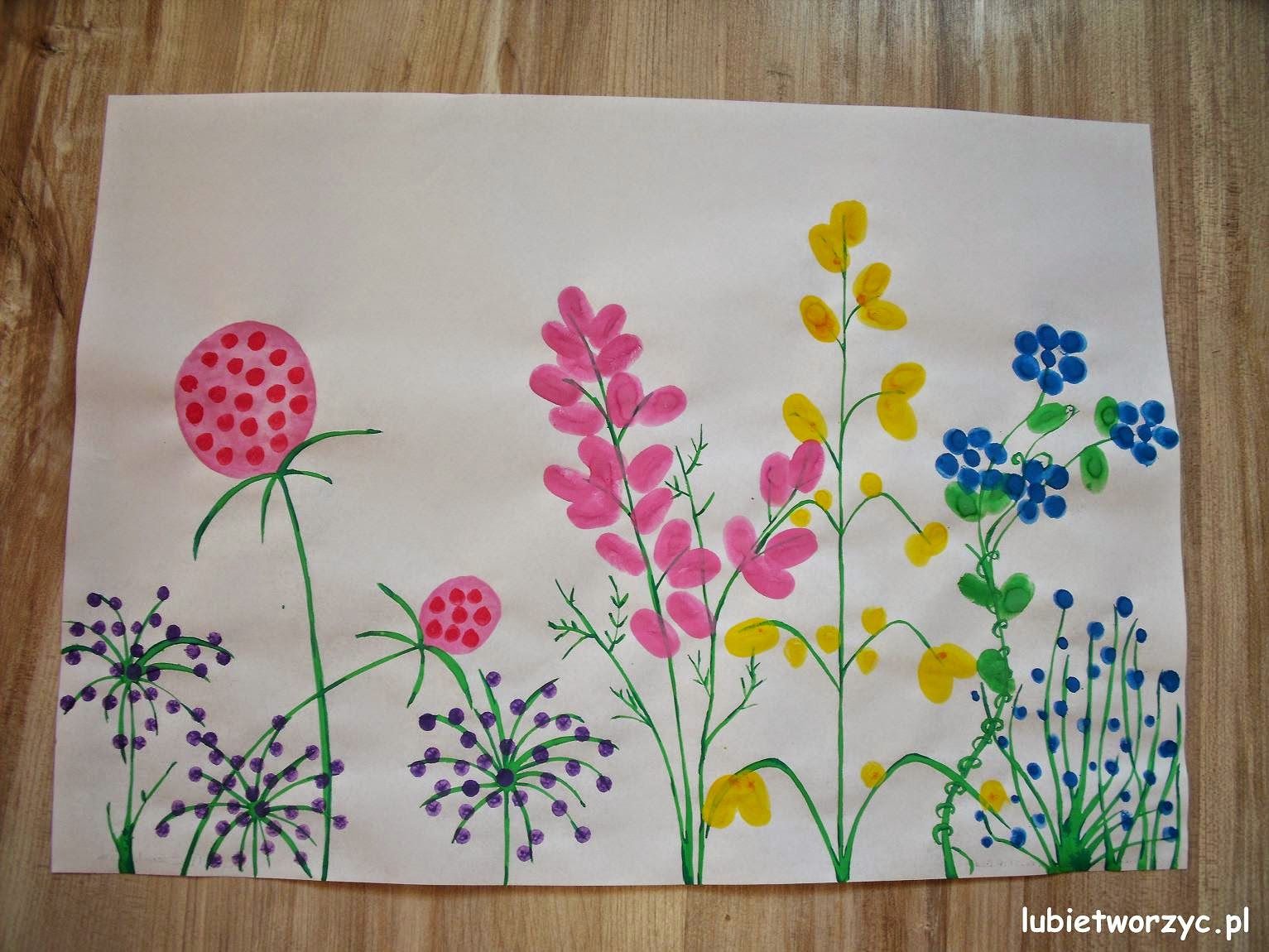 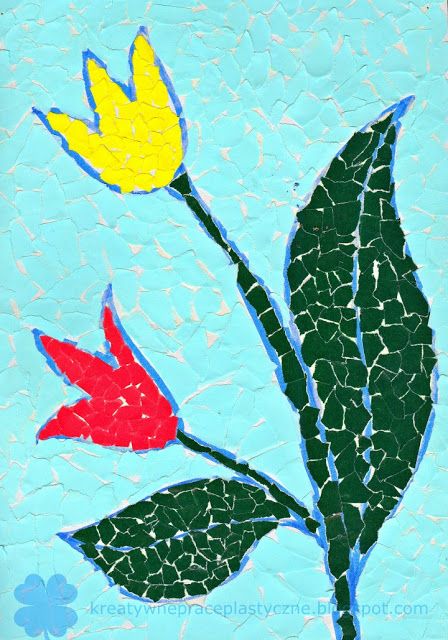 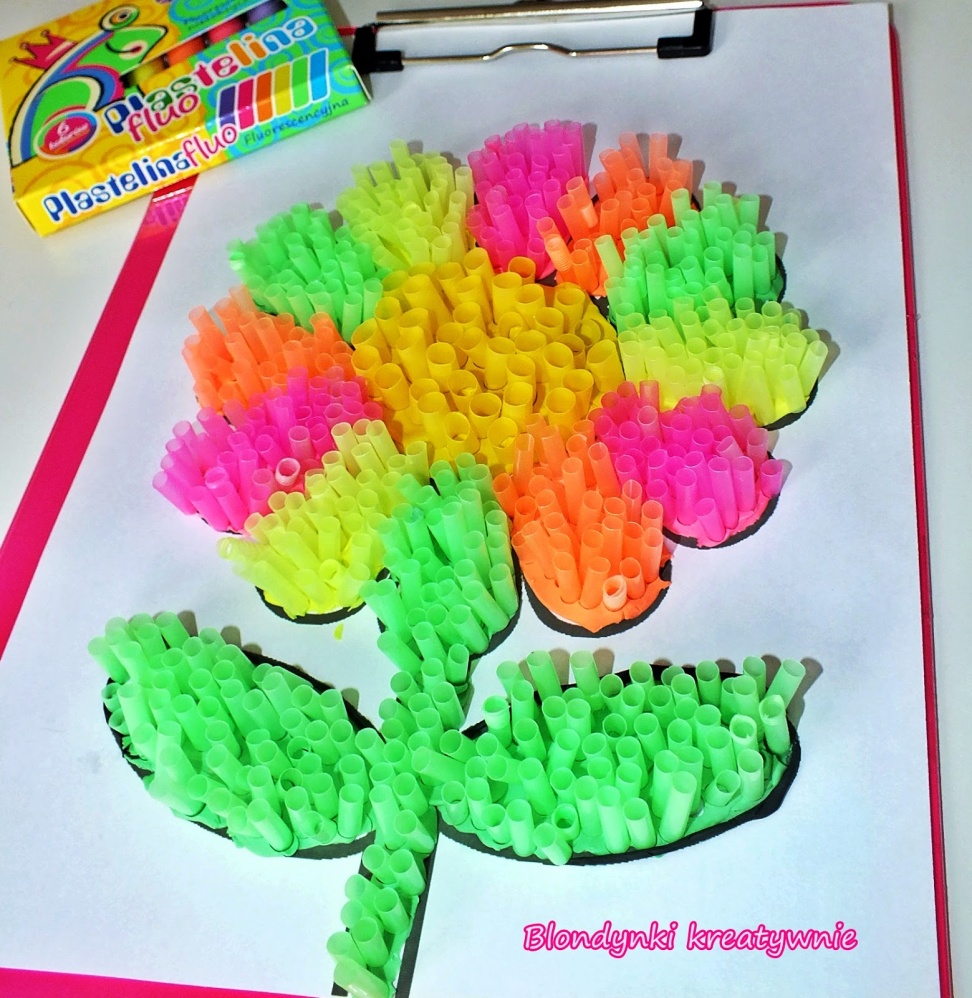 Zagadka o liściuWiosną na drzewie się zieleni,ale opada na jesieni.Zagadka o kukułceWiosną słyszysz jej kukanie.Je gąsienice na śniadanie.Zagadka o tulipanieJak ten kwiatek się nazywa,co słowo „pan” w nazwie ukrywa?Zagadka o jaskółceNie ma lepszej lotniczki
Ogon niczym nożyczki
Lepi gniazdo pod strzechą
Jest dla ludzi pociechą
w powietrzu toczy kółka
Kto to tak…?Zagadka o bocianachPrzysiadły na topoli, stare gniazdo poznały,Dzieciom na powitanieO wiośnie klekotały.Zagadka bazie  kotkiMleczka nie piją, myszek nie jedząTe bure kotki co na drzewie siedząZagadka o słońcuGdy się schowa za chmury,Świat staje się ponury.A weselej na świecie,Kiedy śmieje się z góry.Zagadka o marcuMówią- że w nim jak w garncu, nieustanna zmiana.Słońce grzeje w południe, mrozek szczypie z rana, a do tego jeszcze przelatują deszcze.Powiedzcie moi drodzyO jaki miesiąc nam tu chodzi?